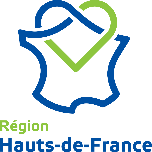 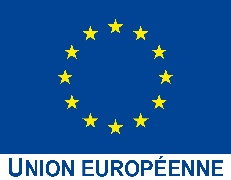 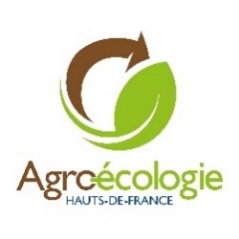 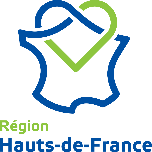 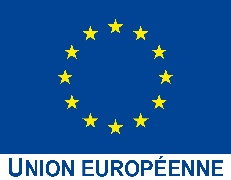 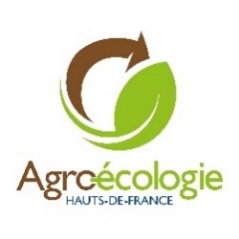 IDENTIFICATION DU DEMANDEURTYPE DE DEMANDEUR* (cochez la case appropriée) :			 Exploitant individuel			 Personnes morales, préciser la forme juridique (GAEC, SCEA, EARL, …) : ________________             				 Etablissement de développement, d’enseignement et de recherche agricole				  Droit public 		 Droit privé		 Association loi 1901Pour les exploitants individuels CIVILITE (cochez la case appropriée)* : 		Madame		MonsieurETAT MARITAL * :  Célibataire	 Concubin(e)	  Marié(e)	  Pacsé(e)	 Divorcé(e)	   Séparé(e)                                  Veuf(ve)NOM D’USAGE*: |__|__|__|__|__|__|__|__|__|__|__|__|__|__|__|__|__|__|__|__|__|__|__|__|__|__|__|__|__|__|__|__|__|__|PRENOM* : |__|__|__|__|__|__|__|__|__|__|__|__|__|__|__|__|__|__|__|__|__|__|__|__|__|__|__|__|__|__|__|__|__|__|__|__|DATE DE NAISSANCE* : |__|__|/|__|__|/|__|__|__|__|LIEU DE NAISSANCE* : |__|__|__|__|__|__|__|__|__|__|__|__|__|__|__|__|__|__|__|__|__|__|__|__|__|__|__|CATEGORIE SOCIOPROFESSIONNELLE* : Etes-vous exploitant(e) agricole ?      Oui  	     Non  NOM ou APPELLATION COMMERCIALE / ENSEIGNE (le cas échéant) : |__|__|__|__|__|__|__|__|__|__|__|__|__|__|__|__|__|__|__|__|__|__|__|__|__|__|Pour les personnes moralesDENOMINATION SOCIALE* : |__|__|__|__|__|__|__|__|__|__|__|__|__|__|__|__|__|__|__|__|__|__|__|__|__|__|__|__|__|__|__|__|__|__|__|__|__|__|__|NOM ou APPELLATION COMMERCIALE / ENSEIGNE (le cas échéant) : |__|__|__|__|__|__|__|__|__|__|__|__|__|__|__|__|__|__|__|__|__|__|__|__|__|__|__|__|__|__|__|__|__|__|__|__|__|__|__|Représentant légal * :(Ajouter sur papier libre les civilités, noms, prénoms et dates de naissance si existence d’autres représentant légauxEn cas de représentant légal )CIVILITE (cochez la case appropriée) * :		 Madame		 Monsieur		NOM*: |__|__|__|__|__|__|__|__|__|__|__|__|__|__|__|__|__|__|__|__|__|__|__|__|__|__|__|__|__|__|__|__|__|__|PRENOM* : |__|__|__|__|__|__|__|__|__|__|__|__|__|__|__|__|__|__|__|__|__|__|__|__|__|__|__|__|__|__|__|__|__|__|__|__|DATE DE NAISSANCE* :  |__|__|/|__|__|/|__|__|__|__|Responsable du projet (si différent) : CIVILITE (cochez la case appropriée) : 	 Madame		 MonsieurNOM : |__|__|__|__|__|__|__|__|__|__|__|__|__|__|__|__|__|__|__|__|__|__|__|__|__|__|__|__|__|__|__|__|__|__|PRENOM :  |__|__|__|__|__|__|__|__|__|__|__|__|__|__|__|__|__|__|__|__|__|__|__|__|__|__|__|__|__|__|__|__|__|__|__|__|INFORMATIONS COMPLEMENTAIRES, POUR TOUS LES DEMANDEURSN° SIRET   : |__|__|__|__|__|__|__|__|__|__|__|__|__|__| 		N° PACAGE : |__|__|__|__|__|__|__|__|__|Attribué par l’INSEE lors d’une inscription au répertoire national des entreprises	Concerne uniquement les agriculteurs déclarant à la PAC en cours d’immatriculation	Concerne uniquement les agriculteurs individuels     Date de création ou de reprise * : |__|__|/|__|__|/|__|__|__|__|N° NAF-APE  * : ______________________________________Catégorie juridique *  |__|__|__|__|  Localisation du siège de l’exploitation* :		Préciser l’adresse : ____________________________________________________________________________________________________________________________________________________________________________________________________________________Code postal * : |__|__|__|__|__|				Commune * : ______________________________________________Adresse postale, si différente de celle de l’exploitation  : Préciser l’adresse : ____________________________________________________________________________________________________________________________________________________________________________________________________________________Code postal : |__|__|__|__|__|			Commune :  ____________________________________________________Téléphone portable * : |__|__|__|__|__|__|__|__|__|__|	        Autre téléphone :|__|__|__|__|__|__|__|__|__|__|Adresse électronique * : ___________________________________________________________________________________________________Site internet (le cas échéant) : _______________________________________________________________________________________COORDONNÉES DU COMPTE BANCAIRE SUR LEQUEL LE VERSEMENT DE L’AIDE EST DEMANDÉ  * Joindre un RIB-IBAN à votre demande J'accepte d'avoir un compte unique pour l'ensemble de mes demandes de subventions et d'aides auprès de la RégionSI CONCERNÉ, COORDONNÉES DE L’ORGANISME EVENTUELLEMENT MOBILISÉ POUR LE MONTAGE DU DOSSIER DE DEMANDE D’AIDEORGANISME : ________________________________________________________________________________________________________     NOM et PRENOM : |__|__|__|__|__|__|__|__|__|__|__|__|__|__|__|__|__|__|__|__|__|__|__|__|__|__|__|__|__|__|__|__|__|__|Téléphone : |__|__|__|__|__|__|__|__|__|__|                  Courriel : ___________________________________________________________COORDONNÉES DE L’ORGANISME MOBILISÉ POUR L’ACCOMPAGNEMENT AGRO-ECOLOGIQUE  *ORGANISME : ________________________________________________________________________________________________________     NOM et PRENOM : |__|__|__|__|__|__|__|__|__|__|__|__|__|__|__|__|__|__|__|__|__|__|__|__|__|__|__|__|__|__|__|__|__|__|Téléphone : |__|__|__|__|__|__|__|__|__|__|                  Courriel : ___________________________________________________________En cas de changement d’organisme ou de conseiller pour l’accompagnement agro-écologique pendant la durée de l’engagement, il conviendra de communiquer ce changement au service instructeur (Région Hauts-de-France).CARACTÉRISTIQUES DU DEMANDEUR Les exploitants individuels Les personnes moralesEst-ce que l’un des associés est une personne morale ?         Oui                NonCONDITIONS D’ÉLIGIBILITÉ DU DEMANDEUR 1-Faites-vous l’objet* : D’une liquidation judiciaire ?	 Oui  	     Non   D’un redressement judiciaire ?	 Oui   	     Non  Si oui, avez-vous obtenu un plan de redressement ?   Oui 	     Non   D’une procédure de sauvegarde ? 	 Oui   	     Non   Si oui, avez-vous obtenu un plan de sauvegarde ?  	 Oui 	     Non  ELIGIBILITE DU PROJET2- Avez-vous sollicité une aide à la Conversion à l’Agriculture Biologique (AB) ou une MAEC surfacique de la programmation PAC 2023-2027 (à l’exception des MAEC « Protection des espèces » (Intervention 70.12), « Infrastructures agro-écologiques » (Intervention 70.14) et « Elevages monogastriques » (Intervention 70.09) ? * Oui   		    Non  3- Etes-vous engagé dans une MAEC surfacique au titre de la programmation PAC 2015-2022 (à l’exception des MAEC mobilisant uniquement des Types d’Opération « LINEA », « HERBE » et « COUVER ») ? * Oui   		    Non  4- Etes-vous engagé dans une mesure d’aide au Maintien de l’Agriculture Biologique (MAB) au titre de la programmation PAC 2015-2022 ? * Oui   		    Non  MODALITÉS DE PRIORISATION5 - Vous êtes (ou l’un des associés de votre structure est) depuis moins de 5 ans : * 	  JA 	 	 Bénéficiaire de l’ARSI		 Nouvel installé hors-parcours	 Non concerné Date d’installation (date d’affiliation MSA) : |__|__|/|__|__|/|__|__|__|__|6 - L’exploitation est-elle située dans un Projet Agroenvironnemental et Climatique (PAEC) en vigueur au moment du dépôt de la demande d’aide ? * Oui   		    NonSi oui, lequel : _________________________________________________________________________________________________7 - Critère de départage en cas d’ex-aequo : *Période de référence : date de clôture de votre dernier exercice comptable : |__|__|__|__|__|__|__|__| Sur cette période :		 montant du chiffre d’affaires (CA) annuel : |__|__|__| |__|__|__| |__|__|__|,|__|__| €  nombre d’unités de main d’œuvre (UMO) sur l’exploitation : |__|__|__|__| Ratio CA / UMO : |__|__|Cas des nouveaux installés : si cette donnée n’est pas disponible, cocher cette case : INDICATEURS8 - Taille de l’exploitation : *Nombre d’emplois sur l’exploitation : 					|__|__| soit |__|__| ETP dont |__|__| ETP salariésNombre prévisionnel d’emplois créés grâce au projet :			|__|__| soit |__|__| ETP dont |__|__| ETP salariésChiffre d’affaires du dernier exercice comptable de 12 mois clôturé :	_________________Total du Bilan du dernier exercice comptable de 12 mois clôturé : 		_________________9 - Quelle est l’orientation technico–économique (OTEX) principale de l’exploitation ? *Prenez en compte la ou les productions qui vous ont apporté au moins 2/3 du chiffre d’affaires l’année précédant la demande de subvention.10- Surface Agricole Utile : * 			|__|__|__|,|__|__| Ha dont surface en prairie permanente :		|__|__|__|,|__|__| Ha dont surface prairie temporaire :		|__|__|__|,|__|__| HaRatio STH/SAU = |__|__| %  11 - Le demandeur est-il membre d’un collectif en transition agro-écologique ? * GIEE 		 Groupe 30 000 		 Réseau DEPHY FERME		 Groupe Opérationnel au titre du Partenariat Européen pour l’innovation		 Non membre d’un collectif12 - L’exploitation commercialise-t-elle une partie des productions de l’exploitation en circuit court ? * (pas plus d’un intermédiaire entre le producteurs et le consommateur final) Oui		  Non Si oui, indiquer le pourcentage de produit brut de l’année N-1 réalisé en circuit court : |__|__| %13 - L’exploitation a-t-elle une production sous SIQO (Signe d’Identification de la Qualité et de l’Origine) ? * Label rouge 		 IGP		 STG		 AOC		 AOP	 Aucun SIQO14 - L’exploitation a-t-elle une production sous une autre démarche de qualité ? * CCP élevages volailles	CCP élevages lapins 		 LPF		 Terroirs Hauts-de-France	 Saveurs en Or Autre démarche privée certifiée par un tiers non listée, préciser : _______________________________	 Aucune démarche de qualité15 - L’exploitation est-elle engagée dans un/des référentiel(s) agro-écologique(s) ? * Agriculture Biologique  MAEC systèmes 		 MAEC forfaitaire		 STG Lait de foin		 Au Cœur des Sols  Label bas-carbone	 Contrat de Paiement pour Services Environnementaux (PSE)	 Agri Confiance		 HVE (certification environnementale de niveau 3, voie A)	 LU’Harmony Autres MAEC, préciser : __________________________________ Certification environnementale de niveau 2 (ou label équivalent certifié CE 2) 		 Global Gap	 Filière CRC Autre référentiel agro-écologique, préciser : ______________________________________ Aucun référentiel agro-écologique16 - La finalité de votre projet se rattache-t-elle à l’un des objectifs suivants ? * Protéger et favoriser la biodiversité fonctionnelle (les auxiliaires, les pollinisateurs et leurs habitats) ; Réduire le recours à la lutte chimique et pratiquer la lutte intégrée ; Utiliser des méthodes biologiques et/ou physiques de lutte contre les bioagresseurs ; Gérer de façon pertinente la fertilisation et réduire l’usage d’engrais minéraux ; Etre autonome pour l'alimentation des animaux ; Economiser l'énergie et en particulier les énergies fossiles ; Economiser la ressource en eau ; Préserver le sol de l'érosion et du lessivage ; Maintenir et enrichir le sol en matière organique ; Limiter les émissions de gaz à effet de serre, d'ammoniac, de polluants atmosphériques et d'odeurs ; Maîtriser les risques de pollution des eaux ; Autre projet (préciser) : _________________________________________________________________________________CARACTÉRISTIQUES DU PROJET17 - Localisation du projet* :	  Identique à la localisation du demandeurSinon, préciser l’adresse : ___________________________________________________________________________________________Code postal : |__|__|__|__|__|				Commune : ____________________________________________	ENGAGEMENTS / OBLIGATIONS DU DEMANDEUR Je demande (nous demandons) à bénéficier des aides au titre de l’appel à projets « MAEC Forfaitaire Transition des pratiques ».  Je certifie (nous certifions) l'exactitude de l'ensemble des informations fournies dans la présente demande de subvention et les pièces jointes. Je déclare (nous déclarons) et atteste (attestons) sur l’honneur :ne pas avoir sollicité une autre aide sur un autre dispositif européen ou national sur le même projet et les mêmes surcoûts et manques à gagner ;respecter les conditions d’âge : être âgé d’au moins 18 ans au 1er janvier de l’année de dépôt de ma demande ; le cas échéant, si la personne physique a dépassé l’âge légal limite de la retraite à taux plein tel que défini dans le régime des salariés, ne pas avoir fait valoir ses droits à la retraite ;respecter toutes mes (nos) obligations sociales (à l’exception des exploitants installés après le 1er janvier de l’année précédant la demande) ;ne pas faire l’objet d’une procédure collective (ex : liquidation) liée à des difficultés économiques, et ne pas être considéré comme une entreprise en difficulté au regard de la réglementation européenne des aides d’État (l’article 2 du règlement (UE) n° 702/2014 de la Commission du 25 juin 2014. Je m’engage (nous nous engageons), sous réserve de l’attribution de l’aide :à respecter en permanence les exigences liées à la conditionnalité des aides sur l’ensemble de l’exploitation ; à respecter pendant toute la durée d’engagement les critères d’éligibilité et les obligations de l’aide souscrite ;à ne pas cumuler cet engagement en MAEC Forfaitaire avec une MAEC surfacique de la programmation PAC 2023-2027 à l’exception de la MAEC « Protection des espèces » (intervention 70.12) et de la MAEC « Infrastructures agro-écologiques » (intervention 70.14) et/ou une aide à la Conversion à l’Agriculture Biologique (CAB). Je m’engage (nous nous engageons) à respecter cette condition pendant toute la durée du contrat (5 ans) ;à ne pas cumuler cet engagement en MAEC Forfaitaire avec une MAEC de la programmation PAC 2015-2022 non échu (à l’exception des MAEC mobilisant uniquement des Types d’Opération « LINEA », « HERBE » et « COUVER ») et/ou une aide à la Conversion à l’Agriculture Biologique (CAB) au titre de la programmation PAC 2015-2022 non échue ;à détenir, conserver, fournir tout document ou justificatif permettant de vérifier le respect des obligations pendant la période de contractualisation, demandé par l’autorité compétente, pendant 5 années à partir de la date de paiement final de l’aide ;à informer le service instructeur régional de toute modification de sa situation, de la raison sociale de sa structure, de son projet ou de ses engagements ;à notifier au préalable, auprès du service instructeur régional, toute cession avant le transfert de propriété ;à se soumettre à l’ensemble des contrôles administratifs et sur place qui pourraient résulter de l’octroi d’aides nationales et européennes et faciliter la réalisation de ces contrôles ;à respecter les obligations réglementaires relatives à la publicité de l’aide européenne ainsi que l’obligation de publicité du Plan Agro-écologie Hauts-de-France.à ne pas solliciter à l’avenir, pour cette MAEC forfaitaire, d’autres crédits, nationaux ou européens. Je suis informé(e) (nous sommes informés) :que cette demande d’aide ne vaut pas obtention de subvention ;de toutes les informations présentées dans l’appel à projets, des points de contrôles et des sanctions encourues en cas de non-respect de ces points ;que ma (notre) demande sera rejetée si le rapport de diagnostic initial (incluant le calcul de l’objectif de résultat principal et des objectifs de résultats additionnels) et le plan de progrès ne sont pas communiqués avant le 15 août 2025 ;que les dossiers seront priorisés en cas de crédits insuffisants selon les règles énoncées dans l’appel à projets et que certains pourront ne pas être soutenus. En cas de réponse défavorable, je pourrai (nous pourrons) avoir la possibilité de renouveler une demande d’aide dans le cadre d’un autre appel à projets s’il venait à être ouvert ;qu’en cas d’irrégularité ou de non-respect de mes (nos) engagements, le remboursement des sommes perçues sera exigé, sans préjudice des autres poursuites et sanctions prévues dans les textes en vigueur ;que, conformément à l’article 98 du règlement (UE) n° 2021/2116, l’Etat ou la Région Hauts-de-France sont susceptibles de publier une fois par an, sous forme électronique, la liste des bénéficiaires recevant une aide FEADER. Dans ce cas, mon (notre) nom, mon (notre) adresse et le montant de mes (nos) aides perçues resteraient en ligne sur le site Internet du ministère en charge de l’Agriculture pendant 2 ans. Cette parution se fait dans le respect de la loi « informatique et liberté » (loi n°78-17 du 6 janvier 1978). LISTE DES PIÈCES JUSTIFICATIVES A FOURNIR A L’APPUI DE VOTRE DEMANDE PIÈCES EN LIEN AVEC LA PRIORISATION DU DOSSIER La non présentation des justificatifs de priorisation ne remet pas en cause la complétude du dossier. Cependant, leur absence pourrait être pénalisante en cas de recours à la priorisation. ANNEXE 1 COMPLEMENTAIRE POUR IDENTIFIER LA COMPOSITION DES PERSONNES MORALESFormulaire de demande de subventionIntervention 70.27 du PLAN STRAGTEGIQUE NATIONAL MESURE AGROENVIRONNEMENTALE ET CLIMATIQUE FORFAITAIRE « TRANSITION DES PRATIQUES »(MAEC FORFAITAIRE)Appel à projets 2024du 15 février au 14 mai 2024 (1ère période de dépôt)du 15 mai au 31 décembre 2024 (2ème période de dépôt) La Région Hauts-de-France, autorité de gestion déléguée du FEADER (Plan Stratégique National pour la Politique Agricole Commune), accompagne la transition agro-écologique des entreprises agricoles à travers son Plan Agro-écologie Hauts-de-France.Le présent formulaire concerne plus spécifiquement l’appel à projets de soutien à l’engagement en Mesure Agroenvironnementale et Climatique forfaitaire « Transition des pratiques ». Ce dispositif vise à soutenir financièrement les transitions agro-écologiques des exploitations agricoles des Hauts-de-France vers des systèmes plus durables, en accompagnant les surcoûts et les manques à gagner liés au projet de transition. Ce formulaire de demande d’aide dûment complété avec les pièces justificatives demandées constitue votre dossier unique de demande d’aide pour l’ensemble des financeurs publics partenaires de ce dispositif. Le service instructeur régional se chargera de communiquer aux cofinanceurs les informations nécessaires, une fois la vérification de l’éligibilité de votre demande satisfaite.La date limite de dépôt de votre demande est inscrite dans le texte de l’appel à projets.En cas de besoin d’assistance pour remplir ce formulaire, veuillez-vous adresser aux personnels de votre service instructeur référencés pour ce dispositif.ATTENTION :L’accusé de réception du dossier ne vaut pas acceptation de l’aide par l’Autorité de Gestion Régionale déléguée.Le dépôt d’une demande d’aide ne vaut, en aucun cas, engagement de la part des financeurs de l’attribution d’une subvention.Cadre réservé à l’administrationN° dossier : __________________________	                                                      Date de réception : |__|__|__|__|__|__|__|__|Exploitant individuel à titre principal ou secondaire*Exploitant remplissant la condition d’âge*Respect de toutes les obligations sociales  année N-1* Principal Secondaire Oui Non Oui NonNom et prénom des associés ou dénomination sociale*Associéexploitant OUAssocié non exploitant*Associéremplissant la condition d’âge11*Respect de toutes les obligations sociales  année N-112*N° SIRET*APE (activité principale exercée)% des parts sociales détenues* AE ANE Oui Non Oui Non % AE ANE Oui Non Oui Non % AE ANE Oui Non Oui Non % AE ANE Oui Non Oui Non % AE ANE Oui Non Oui Non % AE ANE Oui Non Oui Non % AE ANE Oui Non Oui Non % AE ANE Oui Non Oui Non % AE ANE Oui Non Oui Non % AE ANE Oui Non Oui Non %TOTAL du nombre d’associés exploitantsTOTAL du nombre d’associés exploitantsTOTAL du nombre d’associés exploitantsTOTAL du nombre d’associés exploitantsTOTAL du nombre d’associés exploitantsTOTAL du nombre d’associés exploitantsTOTAL du nombre d’associésTOTAL du nombre d’associésTOTAL du nombre d’associésTOTAL du nombre d’associésTOTAL du nombre d’associésTOTAL du nombre d’associésPourcentage des parts sociales des associés exploitants Pourcentage des parts sociales des associés exploitants Pourcentage des parts sociales des associés exploitants Pourcentage des parts sociales des associés exploitants Pourcentage des parts sociales des associés exploitants Pourcentage des parts sociales des associés exploitants  %Descriptif détaillé du projet de transition agro-écologique et ses objectifs *(A compléter sur papier libre si manque de place)_________________________________________________________________________________________ _________________________________________________________________________________________ _________________________________________________________________________________________ _________________________________________________________________________________________ _________________________________________________________________________________________ _________________________________________________________________________________________ _________________________________________________________________________________________ _________________________________________________________________________________________ __________________________________________________________________________________________________________________________________________________________________________________ _________________________________________________________________________________________ _________________________________________________________________________________________ _________________________________________________________________________________________ _________________________________________________________________________________________ _________________________________________________________________________________________ _________________________________________________________________________________________ _________________________________________________________________________________________ _________________________________________________________________________________________Diagnostic initial *Le diagnostic initial a-t-il été réalisé ? Oui  dans ce cas, merci de le joindre à la demande Non  dans ce cas, le candidat s’engage à le réaliser avant le 15 février 2025 et à le transmettre au service instructeur de la Région Hauts-de-France avant le 15 août  2025.Le diagnostic initial a-t-il été réalisé ? Oui  dans ce cas, merci de le joindre à la demande Non  dans ce cas, le candidat s’engage à le réaliser avant le 15 février 2025 et à le transmettre au service instructeur de la Région Hauts-de-France avant le 15 août  2025.Objectif de résultat principal*(Un seul objectif doit être choisi. Une fois engagé il ne sera pas possible de faire une autre demande d’aide pour un autre objectif) Stratégie phytosanitaire : réduire l’IFT (Indicateur de Fréquence de Traitement) Herbicides et Hors Herbicides de l’exploitation d’au minimum 30% entre le diagnostic initial et le diagnostic final Bilan carbone de l’exploitation : améliorer le bilan carbone d’au minimum 15% entre le diagnostic initial et le diagnostic final Amélioration de l’autonomie protéique en élevage (hors production de volailles) : calculer les 4 blocs d’indicateurs et atteindre les objectifs fixés pour au moins 2 blocs d’indicateurs Stratégie phytosanitaire : réduire l’IFT (Indicateur de Fréquence de Traitement) Herbicides et Hors Herbicides de l’exploitation d’au minimum 30% entre le diagnostic initial et le diagnostic final Bilan carbone de l’exploitation : améliorer le bilan carbone d’au minimum 15% entre le diagnostic initial et le diagnostic final Amélioration de l’autonomie protéique en élevage (hors production de volailles) : calculer les 4 blocs d’indicateurs et atteindre les objectifs fixés pour au moins 2 blocs d’indicateursAnalyse exhaustive des pratiques et des démarches en lien avec l’agro-écologie  : choix des méthodologies référentiel ACTA  Autres dans ce cas, le référentiel doit être équivalent quant aux caractéristiques méthodologiques de celles d’ACTA. Il appartient au demandeur de s’assurer de cette équivalence et d’en faire la démonstration auprès du service instructeur au moment de sa demande d’aide. Le service instructeur se réserve la possibilité de refuser l’utilisation d’un diagnostic dont l’adéquation avec les exigences du cahier des charges de cet appel à projets ne serait pas justifiée référentiel ACTA  Autres dans ce cas, le référentiel doit être équivalent quant aux caractéristiques méthodologiques de celles d’ACTA. Il appartient au demandeur de s’assurer de cette équivalence et d’en faire la démonstration auprès du service instructeur au moment de sa demande d’aide. Le service instructeur se réserve la possibilité de refuser l’utilisation d’un diagnostic dont l’adéquation avec les exigences du cahier des charges de cet appel à projets ne serait pas justifiéePlan d’actions sur 5 ans Le plan d’actions  a-t-il été élaboré ?Un modèle de plan d’actions est repris en annexe 5 de l’appel à projets. Oui  dans ce cas, merci de le joindre à la demande. Non  dans ce cas, le candidat s’engage à le réaliser avant le 15 février 2025 et à le transmettre au service instructeur de la Région Hauts-de-France avant le 15 août 2025.Le plan d’actions  a-t-il été élaboré ?Un modèle de plan d’actions est repris en annexe 5 de l’appel à projets. Oui  dans ce cas, merci de le joindre à la demande. Non  dans ce cas, le candidat s’engage à le réaliser avant le 15 février 2025 et à le transmettre au service instructeur de la Région Hauts-de-France avant le 15 août 2025.Calendrier de réalisation du projetDate de début de projet15 février 2024Calendrier de réalisation du projetDate de fin de projet14 février 2029Montant de l’aideMontant forfaitaire de 18 000 € (montant pouvant être revu à la baisse en cas de non-respect des obligations du cahier des charges)Montant forfaitaire de 18 000 € (montant pouvant être revu à la baisse en cas de non-respect des obligations du cahier des charges)Afin de faciliter mes démarches auprès de l’administration : J’autorise Je n’autorise pas… l’administration à transmettre l’ensemble des données nécessaires à l’instruction de ce dossier à toute structure publique chargée de l’instruction d’autres dossiers de demande d’aide ou de subvention me concernant.Fait à _________________________________Le  |__|__|/|__|__|/|__|__|__|__|Nom, prénom du signataire : _____________________________________________________________________________________Date de naissance du signataire : __________________________________________________________________________________Signature :  signature du  représentant légal en cas de délégation( GAEC , SCEA…))Pièces justificativesType de demandeur/ demande concerné(e)Pièce jointeSans objetCadre réservé à l’administrationPièces liées au demandeurPièces liées au demandeurPièces liées au demandeurPièces liées au demandeurExemplaire du présent formulaire de demande d’aide dématérialisé et complété, signé et datéTous Avis SIRENE (à télécharger sur https://avis-situation-sirene.insee.fr/)TousRelevé d’Identité Bancaire (IBAN)TousAttestation MSA précisant la date d’affiliation pour le nouvel installéNouvel installéAttestation MSA Justifiant le paiement des cotisations sociales (pour la société et chaque associé exploitant)TousJustificatif de domicile de moins de 3 mois si l’adresse communiquée est différente de celle du siège d’exploitation : titre de propriété, dernier avis d’imposition, attestation d’assurance logement ou quittance de loyer, de gaz, d’électricité ou de téléphone TousCopie d’une pièce d’identité en cours de validité (carte d’identité ou passeport)Exploitation individuelleExtrait K-bis datant de moins de 3 moisSociétésCopie des statuts à jourSociétésCopie d’une pièce d’identité en cours de validité pour chacun des représentants légaux des structures (GAEC, EARL, …)SociétésCopie des statuts à jourAssociationsListe des membres du bureau et conseil d’administrationAssociationsCopie de la publication au JO, récépissé de déclaration en préfecture ou numéro d’identification RNAAssociationsPouvoir habilitant le signataire à demander l’aide et à engager la structureAssociationsPièces liées à la demandePièces liées à la demandePièces liées à la demandePièces liées à la demandeRapport de diagnostic initial si réalisé au moment de la demande d’engagement.Si non réalisé, il sera à réaliser au plus tard le 14 février 2025 et à transmettre au service instructeur au plus tard le 14 août 2025.Tous projetsPlan de progrès si réalisé au moment de l’engagement, selon le modèle qui figure en annexe 7 de l’appel à projets.Si non réalisé, il sera à réaliser au plus tard le 14 février 2025 et à transmettre au service instructeur au plus tard le 14 août 2025.Tous projetsDernier avis de situation TELEPACTous projetsToutes décisions juridiques d’engagement en cours en matière de MAEC ou d’aide à la Conversion ou au Maintien en Agriculture BiologiqueTous projetsPièces liées à la priorisation (en cas d’enveloppe insuffisante)Pièces liées à la priorisation (en cas d’enveloppe insuffisante)Pièces liées à la priorisation (en cas d’enveloppe insuffisante)Pièces liées à la priorisation (en cas d’enveloppe insuffisante)Voir partie « Pièces en lien avec la priorisation du dossier » ci-dessousVoir partie « Pièces en lien avec la priorisation du dossier » ci-dessousVoir partie « Pièces en lien avec la priorisation du dossier » ci-dessousVoir partie « Pièces en lien avec la priorisation du dossier » ci-dessousCritères Définition du critère Cocher la case appropriée Pièces justificatives à fournir Pièce jointeSans objetProjet porté par un JA ou un bénéficiaire de l’aide régionale ou un nouvel installéPrésence d’un jeune agriculteur (JA) ou d’un bénéficiaire de l’aide régionale à l’installation (ARSI) (installé ou en cours d’installation ou en cours de réalisation du parcours).   Oui NonPour la dotation jeune agriculteur (DJA) et Aide Régionale à l’Installation (ARSI) fournir en priorité selon la situation soit : Le certificat de conformité d’installation (CJA) ou la notification ARSILa décision d’octroi des aides à l’installationL’accusé de réception (AR) de dépôt du dossier de demande d’aide au service instructeurLa validation du PPP (Parcours Professionnel Personnalisé) datant de moins de 5 ansProjet porté par un JA ou un bénéficiaire de l’aide régionale ou un nouvel installéPrésence d’un nouvel installé hors parcours depuis moins de 5 ans et ayant moins de 50 ans au moment de la date d’inscription à la MSA en tant que chef d’exploitation. Oui NonAttestation d’affiliation MSA comportant la date d’inscription auprès de la MSA en tant que chef d’exploitationZonage des Projets Agroenvironnementaux et ClimatiquesSiège de l’exploitation situé dans le zonage d’un Projet Agroenvironnemental et Climatique (PAEC) défini par la Commission Régionale Agroenvironnementale et Climatique (CRAEC) et en vigueur au moment du dépôt de la demande d’aide Oui NonAdresse du siège d’exploitation qui figure dans la demande d’aideDénominationNom des associésAE/ANESIRETAPE (Activité Principale exercée)% des parts socialesSociété 1 : --------------------Société 2 :--------------------Société 3 :--------------------Société 4 :--------------------